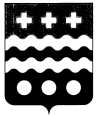 РОССИЙСКАЯ ФЕДЕРАЦИЯАДМИНИСТРАЦИЯ МОЛОКОВСКОГО РАЙОНАТВЕРСКОЙ ОБЛАСТИПОСТАНОВЛЕНИЕ 30.06.2020                                                                                             № 120  п. МолоковоО внесении изменений в составкомиссии по делам несовершеннолетних изащите их прав         В связи с изменением кадровых данных членов комиссии по делам несовершеннолетних и защите их прав при администрации Молоковского района постановляю:         1.Внести изменения в постановление администрации Молоковского района от 14.09.2011 г. № 447 «Об утверждении персонального состава комиссии по делам несовершеннолетних и защите их прав при администрации Молоковского района»:-  ввести в состав комиссии Романова А.А. – старшего дознавателя ОНД и ПР по Весьегонскому, Сандовскому, Молоковскому районам, майора внутренней службы;-  ввести в состав комиссии Кирилюк Т.А. – и.о. директора ГКУ Тверской области «Центр социальной поддержки населения» Молоковского района Тверской области;-слова «Смирнову К.А. – стажера по должности инспектора по делам несовершеннолетних Молоковского ПП МО МВД России «Краснохолмский»» заменить словами «Смирнову К.А. – инспектором по делам несовершеннолетних Молоковского ПП МО МВД России «Краснохолмский»»     2.Контроль за исполнением настоящего постановления возложить на заместителя главы администрации Ю.А.Орлову.Глава  Молоковского района:                                              А.П. Ефименко